Saturday, January 21, 2023Each team is required to supply the following volunteers at this meet:If your team can’t provide the requested workers, please notify meet director by Thu, Jan 19th.NOTE: NO FOOD OR DRINK PERMITTED ON-DECK –  WATER ONLY PLEASE.Meet spectators are asked to please stay within the pool balcony, Aux Gymand pool lobby areas.  Team space will be assigned in Aux gym, bring chairs for seating 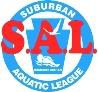 2023 SAL DIVISION GIRLSCHAMPIONSHIPLOCATION & FACILITYSouderton Area High School - 625 Lower Road, Souderton PA 18964- 8-lane competition pool with 25-yard warm-up/warm-down area available throughout competition.PARKINGParking in lots surrounding Souderton Area High School MEET DIRECTORPlease direct all questions to the Meet Director, Andrew Kleppinger (klppngr@gmail.com).RULESUSA Swimming rules shall apply. USA Swimming warm-up procedures will be in effect for the entire meet. Only swimmers, coaches, officials and meet volunteers will be permitted on the pool deck. – only athletes in Locker roomsENTRY LIMITATIONSSwimmers may enter a maximum of five (5) events, 3 Individual and 2 Relays.'Fly-over' starts will be used at this meet. All swimmers (except for backstroke starts) should remain in the water at the completion of their race until the next heat has begun.HOW TO ENTERElectronic entries only.Please send all entries to the Meet Director Andrew Kleppinger (klppngr@gmail.com). Include with your entry file an entry report (Word or PDF). Include contact information (team name, coach name, cell phone).In Subject field- team name “ Entries Division 3 Girls Champs” ENTRY DEADLINELast day to submit entries Wed, Jan 18th at 3:00 PM.NO LATE ENTRIES WILL BE ACCEPTED.EVENTS & SEEDINGEvent order will follow standard SAL meet format including relays. All events are pre-seeded. Seeding adjustments may be made after the scratch meeting per session (Session 1 -  8:00 AM - Session 2 - 1:00 PM) WARM-UP & START TIMESSession 1 -- Warm-up: 7:30 AM Meet starts 8:30 AM  8u and 10uWarm-up 1 (7:30-7:55): Warm-up 2 (7:55-8:20): Session 2 – Warm-up: 12:30 PM Meet starts 1:30 PM 12u,14u and SeniorWarm-up 1 (12:30-12:55):Warm-up 2 (12:55-1:20):Warm up lanes will be assigned based on number of entries per team.Warm-up/warm-down area available throughout meet.ATHLETES WITH DISABILITESSwimmers with a disability are welcome to enter this meet. The coach or team entry person must alert the meet director and the meet referee as to the need for any special accommodations or seeding arrangements at the time the entry is submitted.AWARDSRibbons will be awarded.RESULTSResults will be posted on the Suburban Aquatic League website.Job DescriptionClubVolunteer Coordinator, Starter/Referee, Timing Console, Scoring table, Announcer, Result Posting, Snack Bar/Raffle/T-shirtsSOUDAwards Table (session 1) CCA / PVACAwards Table (session 2) CCA /PRHeat Winner (session1) SOUD /PVACHeat Winner (session 2) PVAC /CCAStroke and Turn  each session  TOPS / PVAC / PR /CCARunners (session1) PR /TOPSRunners (session 2) PR /SOUD Backup Timers (2 per session) SOUDFinish Judge (session 1) TOPS /PRFinish Judge (session 2)CCA /PRLane Timers (per session)	Lane 1(3) CCALane 2(3) CCALane 3(3) PRLane 4(3) PRLane 5(3) SOUDLane 6(3) PVACLane 7(3) TOPSLane 8    (3) TOPS*Each Team is required to provide their own stop watches